Цитограмма влагалищного мазка у американских норокСысоева Е.А.АспирантНовосибирский государственный аграрный университет, институт ветеринарной медицины и биотехнологии, Новосибирск, РоссияE–mail: vivreaencrever@mail.ruСогласно данным отечественных авторов эстральный цикл у самок норок имеет несколько фаз: «диэструс», проэструс», «эструс» [1-4].В технологии звероводства особое значение имеют периоды подготовки и проведения гона. Важным моментом при этом является определение готовности самок к спариванию по изменению поведения и развитию половой петли – внешних половых органов [5]. Учет проводится с использованием бальной системы (от 0 до 5 баллов). В соответствии с морфологическими изменениями наружных половых органов во время эструса происходят изменения покровного эпителия слизистой оболочки влагалища. В настоящей работе проведено изучение цитологической картины влагалищного мазка американских норок в различные фазы эстрального цикла и её взаимосвязь с бальной шкалой морфологической перестройки половой петли.Исследование проводилось на базе зверофермы ИЦиГ СО РАН на самках американских норок генотипа стандарт (n=92) до проведения технологического гона. Влагалищный мазок брали в разные периоды изменения наружных половых органов, оценка состояния которых проводилась общепринятым способом с применением бальной оценки готовности к спариванию [6].Полученный материал наносили на предметное стекло, высушивали на воздухе, фиксировали ацетоном. Окрашивание проводили гематоксилином и эозином. Влагалищный мазок исследовали с помощью светового микроскопа Carl Zeiss Primo Star при увеличении от ×40 до ×1000. В мазке подсчитывали не менее 100 эпителиальных клеток (поверхностных, промежуточных и парабазальных) в 4-5 полях зрения. Одновременно учитывали количество ороговевших, безъядерных эпителиальных клеток (чешуек) и клеток веретенообразной формы, как процентное соотношение к вышеуказанным типам клеток. При микроскопическом исследовании мазков, взятых в фазе проэструс-эструс, в большинстве случаев преобладали поверхностные, промежуточные, и парабазальные клетки. В незначительном количестве отмечали базальные клетки и одиночные клетки веретенообразной формы.Были определены морфометрические показатели эпителиальных клеток (табл.1).Таблица 1 – Морфометрическая характеристика эпителиоцитов влагалищного мазка американских норок в фазе проэструс-эструсПримечание: достоверно в сравнении с параметрами поверхностных клеток *Р≤0,05; **P≤0,01 ***P≤0,001Анализ цитограммы влагалищного мазка, взятого в фазе проэструс-эструс, с определенной шкалой бальной оценки готовности к спариванию указывает на значительные отличия клеточного фона (табл.2).Таблица 2 – Цитограмма влагалищного мазка американских норокБальная оценка «0» характеризует насыщенность вагинального мазка промежуточными и веретенообразными клетками. При балльной оценке «0,5» отмечено примерно одинаковое количество промежуточных и поверхностных клеток и их преобладание над парабазальными.  С повышением бальности и готовности самок к спариванию в цитограмме постепенно возрастает количество поверхностных клеток, чешуек и снижается количество других типов клеток, вплоть до исчезновения (веретенообразные клетки). Указанные изменения ярко проявляются при бальной оценке 4 и 5. Цитоморфологическая картина вагинального мазка норок с оценкой 4 и 5 баллов отличается низкой густотой расположения клеток, преобладанием поверхностных и ороговевающих клеток, отсутствием веретенообразных клеток.  У большинства других млекопитающих, в отличие от норок, происходящая в  фазу эструса спонтанная овуляция, сопровождается обширным ороговеванием и слущиванием эпителия влагалища. Влагалищный мазок в этот период состоит только из ороговевших безъядерных клеток, которые в конце течки образуют скопления.Таким образом, полученные нами данные указывают на значительные особенности морфологических изменений покровного эпителия влагалища и отличие цитологической динамики эстрального цикла у американских норок от других млекопитающих.ЛитератураАбрамов, М.Д. Резервы повышения продуктивности норок / М.Д. Абрамов // Кролиководство и звероводство. – 1987. - №3. – С. 31.Берестов, В.А. Звероводство: Учебное пособие / В.А. Берестов. – СПб.: Лань, 2002. – 489 с.Ильина, Е.Д. Звероводство: Учебник / Е.Д. Ильина, А.Д. Соболев, Т.М. Чекалова, Н.Н. Шумилина. – СПб.: Издат-во «Лань», 2004. – 304 с.Молькова, А.А. Воспроизводительные способности и продуктивные качества норок при использовании кедровой муки / А.А. Молькова, Ю.Н. Носырева – Иркутск: Изд-во Иркутский ГАУ, 2017. – 120 с.Плотников, И.А. Биологические и технологические особенности разведения степного (Marmota bobak Müller, 1776) и черношапочного (M. camtschatica Pallas, 1811) сурков: Дис. … д-ра биол. наук. Киров: ФГБНУ ВНИИОЗ им. проф. Б.М. Житкова. – 2018. – 225 с. Федосеева, Г.А. Биологические особенности разведения сурков / Г.А. Федосеева // Международная научно-практическая конференция «Современные проблемы природопользования, охотоведения и звероводства». – Киров, 2007. – с. 455.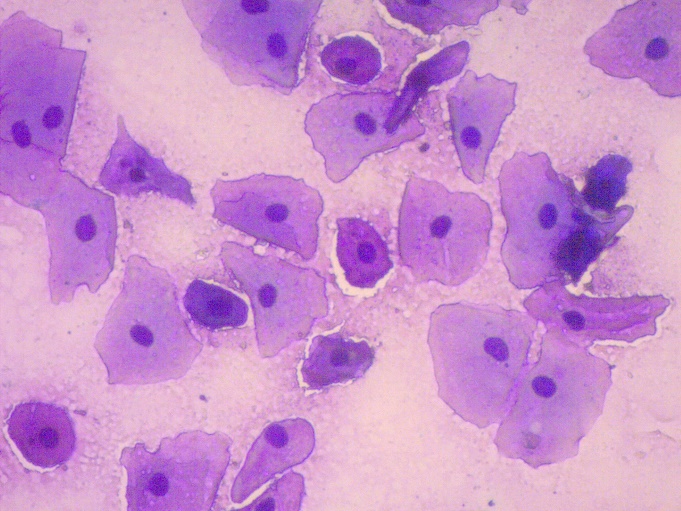 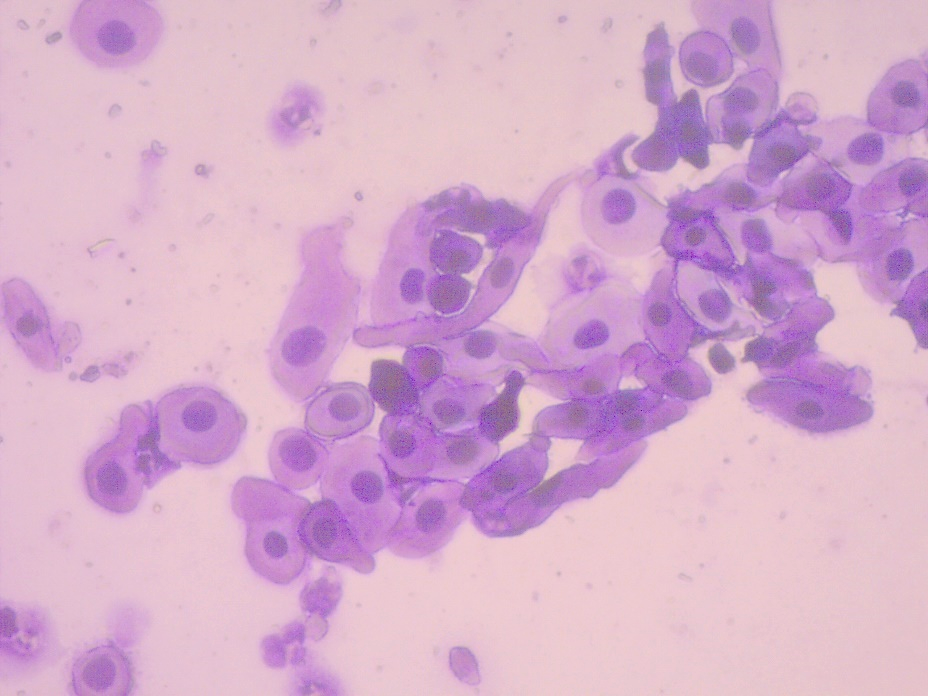 Рисунок 1 – Типы эпителиальных клеток влагалищного мазка американских норок в фазе проэструс-эструс. 1 – поверхностные клетки, 2 – промежуточные клетки, 3 – парабазальные клетки, 4 – базальные клетки, 5 – веретенообразные клетки. Окраска по Романовскому-Гимза. Увеличение х 40Рисунок 1 – Типы эпителиальных клеток влагалищного мазка американских норок в фазе проэструс-эструс. 1 – поверхностные клетки, 2 – промежуточные клетки, 3 – парабазальные клетки, 4 – базальные клетки, 5 – веретенообразные клетки. Окраска по Романовскому-Гимза. Увеличение х 40Тип эпителиальных клетокПлощадь эпителиальных клеток, мкм2Площадь ядра,мкм2Площадь цитоплазмы, мкм2Ядерно-цитоплазматическое отношениеПоверхностные2018,35±87,5465,77±3,111952,57±85,970,034±0,002Промежуточные690,25±26,80***69,41±3,15620,84±26,33***0,11±0,007***Парабазальные286,37±17,97***54,18±3,77**232,19±15,27***0,24±0,015***Тип эпителиальных клетокБалльная оценка готовности к гонуБалльная оценка готовности к гонуБалльная оценка готовности к гонуБалльная оценка готовности к гонуБалльная оценка готовности к гонуБалльная оценка готовности к гонуБалльная оценка готовности к гонуТип эпителиальных клеток00,512345Парабазальные10±1,439,6±3,888,93±1,9610,78±1,837,16±1,8410,81±2,334±1,07Промежуточные52,41±3,9647,2±9,6555,78±5,3952±4,8953,11±6,2344,12±5,5326,62±5,35Поверхностные37,58±4,4943,2±10,8335,28±5,5437,21±4,3839,72±6,4845,06±6,6069,37±5,88Поверхностные ороговевшие (чешуйки), %3±0,753,4±1,337,78±2,615,71±1,555,66±1,3111,31±2,3112±2,88Веретенообразные, %6,65±1,749±3,853,07±0,992,64±1,131,72±0,721,06±0,440